DECLARAÇÃO DE RESPONSABILIDADE             Os autores abaixo assinados do manuscrito intitulado Articulação entre as unidades de saúde da família e o Programa Academia da Cidade no Recife declaram que participaram ativamente do planejamento, coleta dos dados e escrita do artigo. Além disso, declaram que o estudo não foi previamente publicado e nem está sendo analisado por outra revista. 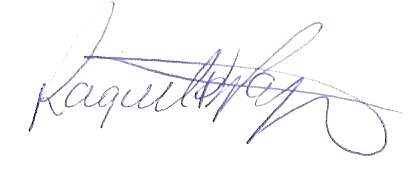 Raquel Bezerra Pajeú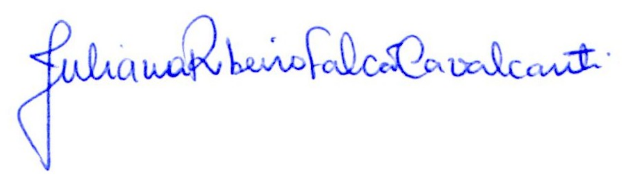 Juliana Ribeiro Falcão Cavalcanti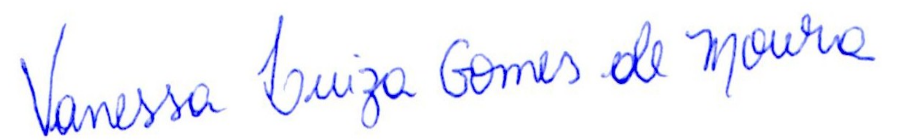 Vanessa Luiza Gomes de Moura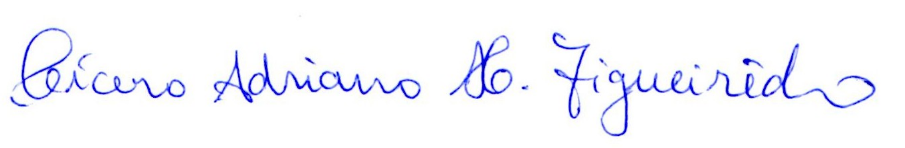 Cícero Adriano Melo Figueirêdo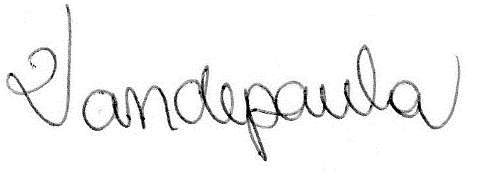 Vandepaula Moraes Campos de Melo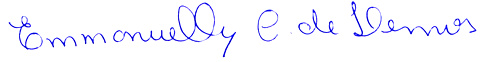 Emmanuelly Correia de LemosRecife, 01 de dezembro de 2015.